Тема урока: «Роль имени прилагательного в русском языке. Обобщение».Цель  урока- закрепление полученных знаний по  теме «Какую роль выполняет имя прилагательное в русском языке» Задачи: формировать ответственное отношения к учебе и развитие работоспособности учащегося; воспитывать уважительное отношения друг к другу в  процессе работы в парах, группах. приввать любовь к языку через выразительные возможности прилагательных,формировать правильное отношение к природе. развивать и обогащать речи на материалах урока;развивать самостоятельное мышлениеразвивать познавательный интерес развивать орфографическую зоркость.Тип урока: путешествие в страну «Имя прилагательное» (урок обобщающего повторения с использованием групповых и парных форм работ). Оборудование: компьютер, проектор, музыкальные записи, раздаточный материал (иллюстрации), индивидуальные карточки.Ход урока:1 . Психологический настрой Доброе утро, ребята!  Прикройте, пожалуйста, глазки и вспомните, какое утро вас сегодня встречало?, опишите это утро(Каждый ребёнок называет слово и садится)Ребята, а что мы сейчас все вместе с вами делали? (описывали)А слова какой части речи нам помогали в этом? (прилагательные)Давайте вспомним  всё, что вы знаете об имени прилагательном.Постановка цели урока.Сегодня мы с вами повторим,  для чего же нам служат имена прилагательные. И сейчас я предлагаю вам выполнить важное задание, это задание в группах у каждой группы своё задание . Перед тем, как мы начнём, выберите капитана, который будет отвечать.Задание по группам:Группа №1 Опишите животных по картинкам Лиса (какая?) ___________,_________,____________.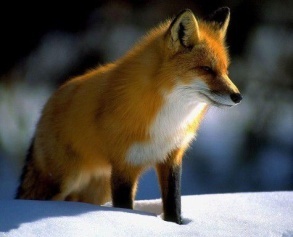  Медведь(Какой?)__________,__________,__________.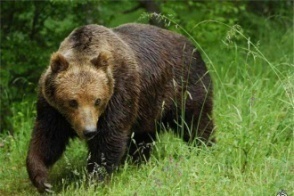   Заяц (какой?)_________,________,_________.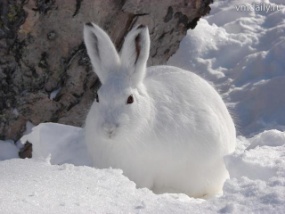  Группа № 2.  Напишите имена прилагательные, которые помогут отличить предметы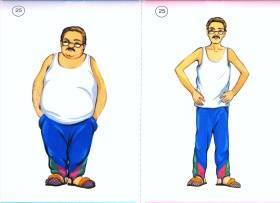 Человек( какой?)  Человек( какой?) _______________    _____________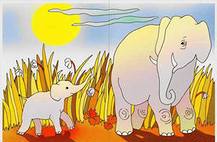 Слон (какой?)      Слон (какой?)____________..._______________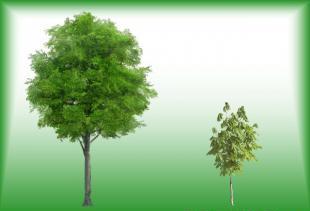 Дерево(какое?)	Дерево(какое?)______________.._________________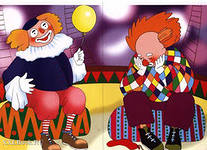 Клоун (какой?)   Клоун (какой?)___________     ______________Группа №3 :Вставьте имена прилагательные в текст Пришла ______________ зима. Стоят _____________ морозы. Земля покрыта ________________ снегом. Деревья украшены _________________ узорами инея. В снег спрятаны  _____________  елочки.Работа над наблюдением роли имени прилагательного.Проверка группы 1. Задание было следующее. У ребят картинки с животными, которые им нужно было описать, я попрошу описать животных не называя их, а ребята в остальных группах попробуют  догадаться о чём идёт речь.Что назвала 1 группа?( Признаки) А какое слово в описании медведя выделяет его из ряда других? Лису, зайца?Как мы можем назвать это слово? ( уточняющее)Для чего служит имя прилагательное? ( для описания и уточнения) Фронтальная работа У меня есть яблоко . Давайте его опишем в тетради: по форме : круглое, по цвету: красное, по вкусу: кислое, по запаху: ароматное.У меня есть ещё одно яблоко(зелёное, по остальным признака одинаковое).Маша, возьми у меня вкусное  яблоко? …Сладкое, круглое, зелёное.Что  обозначают слова? («сладкое, круглое, зелёное»)? Признаки предмета (в данном случае яблока)После какого признака задание можно было выполнить?(Зелёное)Вывод : Имя прилагательное обозначает признак предмета, описывает и уточняет предмет.Проверка группы 2:Нужно было .  Написать  имена прилагательные, которые помогут отличить предметы друг от друга, сравнить их.  Что вы делали с предметами? Сравнивали. Что использовали какие слова  ? Имена прилагательные?Для чего нам нужны имена прилагательные? Сравнивать предметыСкажите а одинаковые ли у нас пальцы на руках? Давайте их опишем и сравним. Итак, мы с вами говорим о каких словах (именах прилагательных) Какова их роль в речи? (делают нашу речь яркой , запоминающейся описывают предмет , сравнивают предметы между собой)На какие вопросы отвечают имена прилагательные?  Физминутка (на слайде текст, назовите имена прилагательные)Этот пальчик самый большой,Самый весёлый и самый смешной,  Этот пальчик указательный,Он смышленый и старательный,Этот пальчик среднийНи первый, ни последнийЭтот пальчик безымянныйОн не любит каши маннойСамый маленький мизинчикЛюбит бегать в магазинчик!Итог: Имена прилагательные помогают сравнивать предметы. (А что вы здесь сравнивали?)Проверка группы 3:Прочитайте текст. В задании нужно было вставить имена прилагательные.Ребята, изменился ли текст? Каким он стал?  А почему? Для чего служат имена прилагательные ?Вывод 3: имена прилагательные украшают речь, делают красивой, яркой, выразительной. Творческое задание.  Составьте загадку, текст или стихотворение, используя имена прилагательные.Итог урока:Ответьте на главный вопрос урока: «Какую роль выполняет прилагательное в русском языке»Рефлексия:  Ребята, если на уроке вам было все понятно, раскрасьте - 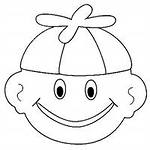 Если немного трудно - 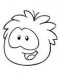 Если надо еще поработать над темой - 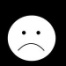 Дорогие ребята и уважаемые гости, я желаю вам: «Пусть же всё вокруг вас будет удивительным и разным! И вокруг вас и вы сами употребляли только добрые, красивые, приятные слова – прилагательные.Ребята, спасибо вам за работу на уроке. 